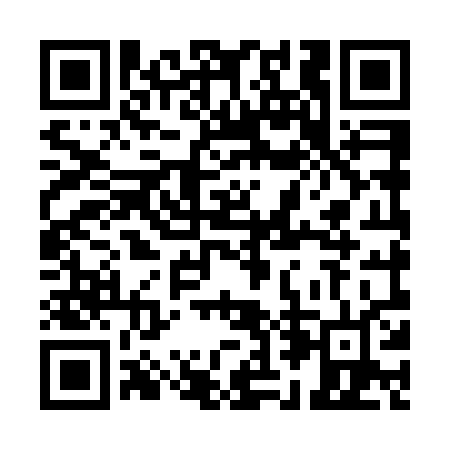 Prayer times for Spring Coulee, Alberta, CanadaMon 1 Jul 2024 - Wed 31 Jul 2024High Latitude Method: Angle Based RulePrayer Calculation Method: Islamic Society of North AmericaAsar Calculation Method: HanafiPrayer times provided by https://www.salahtimes.comDateDayFajrSunriseDhuhrAsrMaghribIsha1Mon3:345:311:367:079:4111:392Tue3:345:321:367:079:4111:393Wed3:345:321:377:079:4111:394Thu3:355:331:377:079:4011:385Fri3:355:341:377:079:4011:386Sat3:365:351:377:079:3911:387Sun3:365:361:377:069:3911:388Mon3:375:371:377:069:3811:389Tue3:375:371:387:069:3711:3710Wed3:385:381:387:069:3711:3711Thu3:395:391:387:059:3611:3712Fri3:395:401:387:059:3511:3613Sat3:405:411:387:059:3411:3614Sun3:405:431:387:049:3311:3615Mon3:415:441:387:049:3211:3516Tue3:415:451:387:039:3211:3517Wed3:425:461:387:039:3111:3418Thu3:435:471:397:029:3011:3419Fri3:435:481:397:029:2811:3320Sat3:445:491:397:019:2711:3321Sun3:445:511:397:009:2611:3222Mon3:465:521:397:009:2511:3023Tue3:495:531:396:599:2411:2824Wed3:515:541:396:589:2311:2525Thu3:535:561:396:589:2111:2326Fri3:565:571:396:579:2011:2127Sat3:585:581:396:569:1911:1828Sun4:006:001:396:559:1711:1629Mon4:026:011:396:549:1611:1430Tue4:056:021:396:539:1411:1131Wed4:076:041:396:539:1311:09